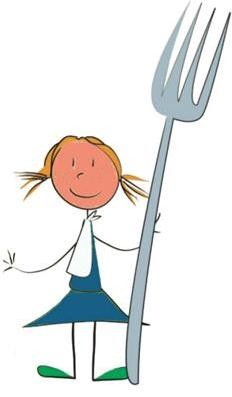 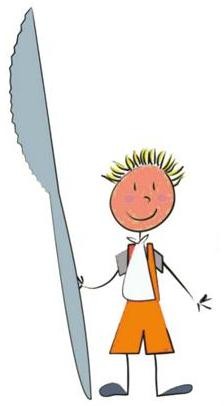 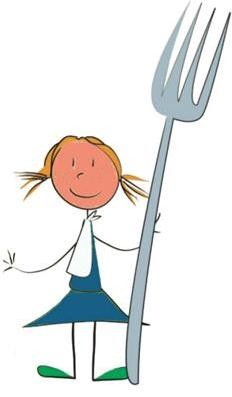 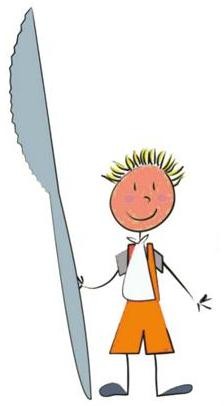 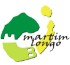 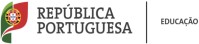 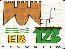 Agrupamento de Escolas de Alcoutim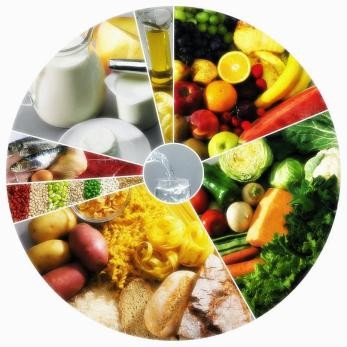 EMENTA SEMANALNota: As ementas poderão sofrer alterações caso haja dificuldades na obtenção de géneros alimentícios.Aprovada a  	O Responsável  	Semana de 21 a 25 de setembro Semana de 21 a 25 de setembro Semana de 21 a 25 de setembro Semana de 21 a 25 de setembro VE (KJ)VE(Kcal)Lip. (g)AGSat. (g)HC(g)Açúcare s(g)Proteí nas (g)Sal (g)Segunda-FeiraSopaCreme de alho francês com cenoura ecurgete (abóbora, alho francês, curgete, cenoura, cebola, nabo, azeite, sal, alho)257,261,53,50,65,84,920,1Segunda-FeiraPratoJardineira de Vitela (ervilhas, cenoura,carne de vitela e batata)-----40520,2-----16,9----38,50,1Segunda-FeiraSaladaAlface, cenoura e curgete80,419,20,302,92,71,50,1Segunda-FeiraSobremesaUva, laranja, melão319,776,40,50,216,916,71,10Terça-FeiraTerça-FeiraSopaGrão-de-bico com espinafres (batata, alho, espinafres, grão-de-bico, cenoura, cebola, azeite, sal)847202,43,70,630,23,111,40,1Terça-FeiraTerça-FeiraPratoMaruca	cozida	com	brócolos e	batata cozida---1700,1---37---21,90,1Terça-FeiraTerça-FeiraSaladaAlface, beterraba e pepino75,618,10,30,12,32,31,60,1Terça-FeiraTerça-FeiraSobremesaBanana, maçã, uva319,776,40,50,216,916,71,10Quarta-FeiraQuarta-FeiraSopaCenoura com couve ripada3803490,891,50,21782,30,1Quarta-FeiraQuarta-FeiraPratoEsparguete à Bolonhesa---41217,4---16,6---470,1Quarta-FeiraQuarta-FeiraSaladaCouve-roxa, alface e tomate172,441,20,70,15,75,63,40,1Quarta-FeiraQuarta-FeiraSobremesaMaçã, abacaxi, laranja319,776,40,50,216,916,71,10Quinta-FeiraQuinta-FeiraSopaCreme de abóbora com nabiça(abóbora, cenoura, cebola, alho, azeite, curgete, nabiça, nabo, sal)268,064,13,70,65,44,82,50,1Quinta-FeiraQuinta-FeiraPratoBacalhau à Brás (Bacalhau, batatas, ovo, cebola,Azeitonas, azeite, sal, salsa, alho, louro)1966,1469,911,12,052,23,538,80,1Quinta-FeiraQuinta-FeiraSaladaAlface, tomate e pepino85,620,50,50,12,72,71,60,1Quinta-FeiraQuinta-FeiraSobremesaAbacaxi, laranja, pêssego, iogurte319,776,40,50,216,916,71,10Sexta-FeiraSopaJuliana (batata, couve, cenoura, cebola, alho, azeite, sal)416994,30,712,22,21,90,1Sexta-FeiraPratoFrango assado no forno com massa pennee oregãos952227,50,40,1466,68,90,1Sexta-FeiraSaladaCurgete, pepino e tomate93,622,40,503,23,21,50,1Sexta-FeiraSobremesaPera, Kiwi, maçã319,776,40,50,216,916,71,10